Додаток №14.9до Положення про договірну роботу Форма стандартного договору про надання послуг з доставки рекламної та/або інформаційної продукції, інформаційних матеріалів за безадресною системою доставкиДОГОВІР №______про  надання послуг з доставки рекламної та/або інформаційної продукції, інформаційних матеріалів за безадресною системою доставки м. _____                                                                                                          «______» _______ 20_ р.  Акціонерне товариство «Укрпошта» (далі - Виконавець), в особі __________________________                                                                                                                                                 назва посади _______________________,  який  (яка) діє на підставі ________________________, з однієї сторони,                                                                                                                                                                                                                                               ПІБ                                                                                   документ та __________________________________ (далі - Замовник), в особі ___________________________                                                                                                                                                                                                                                                                                                                                                           назва посади ___________________________,   який  (яка) діє на підставі ____________________,  з другої сторони                                                                                                                                                                                                                                                  ПІБ                                                                                  документ (разом – Сторони, кожен окремо – Сторона), уклали цей Договір про наступне:1.Предмет договоруВиконавець в порядку та на умовах, визначених цим Договором, зобов’язується надати послугу з доставки рекламної та/або інформаційної продукції, інформаційних матеріалів (далі – Реклама) за безадресною системою доставки (далі – Послуга), а Замовник прийняти та оплатити Послуги за цим Договором.В цьому Договорі під «безадресною системою доставки» Сторони розуміють доставку Реклами до абонентських поштових скриньок в межах визначених адміністративно-територіальних одиниць Сторонами в Додатку 1 до цього Договору. Перелік абонентських поштових скриньок визначається Виконавцем самостійно. Код ДКПП 016:2010-53.20.Реклама, що приймається для доставки повинна за габаритами та технічними параметрами вкладатися до абонентської поштової скриньки адресата.Розподіл кількості примірників Реклами за адміністративно-територіальними одиницями визначено в Додатку 1 до цього Договору.Зразок примірника Реклами наведений у Додатку 3 до цього Договору.Вимоги до змісту РекламиЗамовник підписанням цього Договору гарантує, що зміст Реклами не порушує прав та охоронюваних інтересів третіх осіб, знаки для товарів і послуг, що використовуються в Рекламі, належать Замовнику та/або використовуються ним на законних підставах, та відповідає вимогам законодавства України, зокрема (але не виключно):- вимогам Законів України: «Про рекламу», «Про друковані засоби масової інформації (пресу) в Україні»;«Про інформацію»;«Про авторське право та суміжні права»; «Про охорону прав на знаки для товарів і послуг»; «Про інформаційні агентства»;«Про захист прав споживачів»;- законодавства про політичну рекламу зокрема (але не виключно): Законів України «Про вибори народних депутатів України», «Про вибори Президента України» та «Про вибори депутатів місцевих рад та сільських, селищних, міських голів»;- не містить символи, які заборонені Законом України «Про засудження комуністичного та націонал-соціалістичного (нацистського) тоталітарних режимів в Україні та заборону пропаганди їхньої символіки».2.2. При укладанні та виконанні цього Договору Замовник підтверджує, що усвідомлює, що у відповідності до чинного законодавства України, Виконавець є національним оператором поштового зв’язку, а тому, надаючи Послуги, передбачені цим Договором, одним з критеріїв можливості надання Послуг є не лише вимоги до змісту Реклами, яка має розповсюджуватись Виконавцем, але і відповідність змісту реклами статусу Виконавця.Виконавець не несе відповідальність за зміст Реклами та її відповідність вимогам чинного законодавства України.Порядок надання ПослугПорядок надання Послуги з доставки Реклами, визначається згідно з відповідним Порядком, затвердженим наказом Виконавця (далі - Порядок).Замовник у об’єктах поштового зв’язку, вказаних у Додатку 1 до цього Договору, передає Виконавцю за Актом приймання-передачі рекламної та/або інформаційної продукції, інформаційних матеріалів (Додаток 5 до Договору) (надалі – Акт приймання-передачі)  відповідну кількість примірників Реклами.Акт приймання-передачі складається Замовником у двох примірниках (по одному для кожної із Сторін), які підписуються Сторонами в момент передачі Реклами Замовником Виконавцю за умови відсутності розбіжностей щодо кількісті примірників Реклами, зазначених в Акті та фактично переданих Замовником. Якщо Замовник не має можливості самостійно доставити Рекламу до місць, визначених у Додатку 1 до цього Договору, він пересилає Рекламу до зазначених об’єктів поштового зв’язку через Виконавця поштовими відправленнями (з позначкою «Безадресна доставка»).У разі надсилання Реклами засобами поштового зв'язку, Акт приймання-передачі Реклами у двох ідентичних екземплярах надсилається Замовником Виконавцю разом з Примірниками Реклами. Протягом 5 робочих днів з дати приймання Реклами Виконавець підписує Акт приймання-передачі та надсилає один його екземпляр з відміткою про отримання Замовнику.У разі наявності розбіжностей між кількістю примірників Реклами, вказаною в Акті приймання-передачі, та фактичною кількістю примірників Реклами, надісланих поштовим відправленням, Виконавець складає Акт розбіжностей до Акту приймання-передачі та робить відповідну примітку в Акті приймання-передачі. В такому випадку Замовнику разом з одним екземпляром Акту приймання-передачі передається й один екземпляр Акту розбіжностей до Акту приймання-передачі. Виконавець забезпечує доставку Реклами згідно з фактично отриманою кількістю її примірників.Реклама повинна бути упакована Замовником таким чином, щоб виключити пошкодження чи знищення Реклами під час транспортування. На упаковці Реклами необхідно зазначати кількість примірників. Максимальна маса однієї упаковки Реклами, що передається Замовником у об’єктах поштового зв’язку,  не повинна перевищувати 7 кілограмів.Витрати на транспортування Реклами до місця її передачі Виконавцю несе Замовник. При цьому Замовник самостійно (за власний рахунок) здійснює розвантаження Реклами.Замовник несе всі ризики щодо втрати чи пошкодження Реклами до моменту передачі її Виконавцю.Доставка Реклами за безадресною системою до абонентських поштових скриньок здійснюється протягом трьох робочих днів з дня надходження зазначеної кількості примірників Реклами до місць, визначених у Додатку 1 до цього Договору за умови оплати Послуги.Ціна Договору та порядок розрахунківПослуги з доставки Реклами, надані за цим Договором оплачуються Замовником під час їх замовлення, шляхом перерахування попередньої оплати у розмірі 100% вартості доставки Реклами, згідно з діючими Тарифами на Послугу (далі – Тарифи), затвердженими наказом Виконавця, які розміщені на офіційному сайті Виконавця, зазначеному в Договорі.У разі прийняття рішення Виконавцем щодо зміни Тарифів, нові Тарифи на Послуги розміщуються на офіційному сайті Виконавця, зазначеному в Договорі, та є обов’язковими для оплати для Замовника за цим Договором з дати їх розміщення.Вартість доставки Реклами за безадресною системою доставки на момент укладання Договору за адміністративно-територіальними одиницями визначено у Додатку 2 до цього Договору.Загальна ціна Договору визначена в Додатку 2 до Договору.Усі розрахунки між Сторонами здійснюються в національній валюті України.Факт та обсяг наданих Послуг підтверджується Актом наданих послуг з доставки рекламної та/або інформаційної продукції за безадресною системою доставки за формою, наведеною у Додатку 4 до цього Договору (далі – Акт), на суму наданих Послуг у звітному місяці.Виконавець складає, підписує Акт, скріплює печаткою (за наявності) та передає у 2-х примірниках Замовнику у строк, не пізніше 7 (сьомого) числа місяця наступного за звітним. Замовник розглядає Акт, підписує його, скріплює печаткою (за наявності) та повертає Виконавцю примірник Акту або зауваження не пізніше 10 (десятого) числа місяця, наступного за звітним, або у вказаний строк надає мотивовану відмову від його підписання.У випадку не повернення Замовником Виконавцю підписаного примірнику Акту за звітний місяць або не направлення обґрунтованої відмови від підписання Акту у строк, встановлений цим Договором, зазначений Акт вважається підписаним обома Сторонами і Послуги за цим Договором вважаються прийнятими Замовником за кількістю та якістю, визначеними умовами Договору та Актом. Права та обов’язки СторінВиконавець зобов’язаний:Вчасно та якісно надавати Послуги в порядку та на умовах, передбачених цим Договором.Вчасно готувати Акти в порядку, передбаченому цим Договором.Не розголошувати конфіденційну інформацію, отриману в процесі виконання цього Договору, за винятком випадків, передбачених чинним законодавством України.Виконавець має право:До початку надання послуг за Договором перевіряти відповідність Реклами та статусу Замовника Послуги вимогам чинного законодавства України, в т.ч. законодавства щодо реклами.Не розпочинати надання Послуги до здійснення Замовником попередньої оплати у розмірі 100% від вартості доставки  Реклами.Не розпочинати надання Послуг до передачі Замовником Виконавцю визначеної цим Договором кількості примірників Реклами визначеної цим Договором.Відмовити в прийманні Реклами, виконаної і розтиражованої друкарським способом, яка не містить обов’язкових вихідних даних (тираж, назва друкарні, номер замовлення, замовник тощо), та/або не відповідає іншим вимогам чинного законодавства України та цього Договору.Відмовити в доставці Реклами, яка не відповідає наданим Замовником зразкам.Достроково розірвати цей Договір в односторонньому порядку, без укладання Додаткової угоди, у разі невиконання або неналежного виконання Замовником взятих на себе зобов’язань, письмово повідомивши про це Замовника за 20 (двадцять) календарних днів до дати розірвання Договору із зазначенням дати розірвання в повідомленні.У разі невідповідності змісту Реклами вимогам чинного законодавства України або невідповідності змісту Реклами статусу Виконавця, застосовувати оперативно-господарські санкції, передбачені цим Договору. Замовник зобов’язується:Вчасно та в повному обсязі здійснити попередню оплату Виконавцю за Послуги в порядку, визначеному цим Договором та чинним законодавством України. 5.3.2. Вчасно та в повному обсязі передати Рекламу Виконавцю в порядку, встановленому цим Договором.5.3.3. Упакувати Рекламу таким чином, щоб виключити можливість її пошкодження чи знищення під час транспортування. На упаковці Реклами Замовник зазначає кількість примірників. Максимальна маса однієї упаковки Реклами не повинна перевищувати 7 кілограмів.5.3.4. Не розголошувати конфіденційну інформацію, отриману в процесі виконання цього Договору, за винятком випадків, передбачених чинним законодавством України.5.3.5. Забезпечити відповідність Реклами вимогам чинного законодавства України та цього Договору. 5.3.6. Під час створення Реклами не порушувати права інтелектуальної власності Виконавця та/або третіх осіб.5.3.7. Не використовувати фірмове найменування та торговельні марки Виконавця без окремого письмового дозволу на таке використання. Замовник має право:Здійснювати вибірковий контроль щодо надання Послуги Виконавцем.Достроково розірвати цей Договір в односторонньому порядку, без укладання Додаткової угоди, у разі невиконання або неналежного виконання Виконавцем взятих на себе зобов’язань, письмово повідомивши про це Виконавця за 20 (двадцять) календарних днів до дати розірвання Договору із зазначенням дати розірвання в повідомленні.Відповідальність Сторін та вирішення спорівЗа невиконання або неналежне виконання зобов’язань за цим Договором Сторони несуть відповідальність передбачену законодавством України та цим Договором.Виконавець не несе відповідальність за фактичну якість товарів (робіт, послуг), що рекламуються Замовником.На підставі ст.ст. 235, 236 Господарського кодексу України, а також враховуючи особливий статус Виконавця, останній має право застосовувати до Замовника оперативно-господарську санкцію у виді одностороннього тимчасового припинення виконання зобов’язань або односторонньої відмови від виконання зобов’язання із звільненням від відповідальності за це у разі:– порушення Замовником (або третьою особою, яка виготовляла Рекламу за замовленням) вимог чинного законодавства України до змісту Реклами;– порушення Замовником прав інтелектуальної власності Виконавця та/або третіх осіб;– невідповідності змісту Реклами статусу Замовника;– невідповідності змісту Реклами статусу Виконавця.У випадку якщо діями Замовника буде завдано шкоди Виконавцю, Замовник зобов’язаний відшкодувати Виконавцю усі збитки, в тому числі втрачену вигоду, завдану такими неправомірними діями.Замовник особисто несе відповідальність перед третіми особами за порушення авторських (та інших) прав третіх осіб у разі, якщо виконуючи зобов’язання за цим Договором, Замовником навмисно або з необережності завдано шкоди правам цих осіб.Замовник зобов’язується звільняти Виконавця від будь-якої відповідальності, збитків, витрат, шкоди, розрахунків, штрафів або видатків, які він може понести, в тому числі обґрунтованих витрат на адвокатів та судових витрат, внаслідок будь-якого порушення будь-якого завірення, гарантії чи іншого зобов'язання Замовника, передбаченого цим Договором.Сплата Стороною та/або відшкодування збитків, завданих порушенням Договору, не звільняє її від обов’язку виконати цей Договір в натурі, якщо інше прямо не передбачено законодавством України.Сторони здійснюють необхідні заходи щодо розв’язання спірних питань, розбіжностей чи претензій, що можуть виникнути в процесі спільного виконання умов договору шляхом переговорів, а в разі не врегулювання, спір передається на розгляд суду згідно  чинного законодавства України.Обставини непереборної силиСторони цього Договору звільняються від відповідальності за невиконання або неналежне виконання зобов’язань у разі виникнення обставин непереборної сили, перелік яких визначений у п. 3.1. Регламенту засвідчення Торгово-промисловою палатою України та регіональними торгово-промисловими палатами форс-мажорних обставин (обставин непереборної сили), затвердженого рішенням Президії ТПП України від 18.12.2014 №44(5), якщо ці обставини вплинули на виконання цього Договору.Сторона, яка не може виконувати зобов’язання за цим Договором внаслідок дії обставин непереборної сили, повинна письмово повідомити іншій Стороні про їх настання/припинення. Таке письмове повідомлення є належним підтвердженням настання відповідних обставин і, також, в по дальшому, на вимогу Сторони по Договору, може бути наданий документ компетентного органу, до сфери діяльності якого відноситься встановлення факту наявності відповідних обставин.Відповідно до статті 617 Цивільного кодексу України відсутність у боржника коштів, потрібних для виконання зобов’язань за Договором не є обставинами непереборної сили.Якщо ці обставини будуть продовжуватися більше 3-х (трьох) місяців, кожна із Сторін в установленому порядку має право розірвати цей Договір повідомивши (письмово) іншу Сторону за 20 (двадцять) днів до його розірвання або досягти домовленості щодо продовження термінів виконання зобов’язань за Договором.Антикорупційне застереженняПри виконанні своїх зобов’язань за Договором, Сторони, їх афілійовані особи, працівники або посередники не виплачують, не пропонують виплатити і не дозволяють виплату будь-яких грошових коштів або передачу цінностей та будь-якого майна, прямо або опосередковано, будь-яким особам за вчинення чи не вчинення такою особою будь-яких дій з метою отримання обіцянки неправомірної вигоди або отримання неправомірної вигоди від таких осіб. При виконанні своїх зобов’язань за Договором, Сторони, їх афілійовані особи, працівники або посередники не здійснюють дії, що кваліфікуються застосовним для цілей Договору законодавством, як давання/одержання хабара, комерційний підкуп, а також дії, що порушують вимоги чинного законодавства та міжнародних актів про протидію легалізації (відмиванню) доходів, отриманих злочинним шляхом та законодавства про боротьбу з корупцією.У разі виникнення у Сторони підозри про те, що відбулося чи може відбутися порушення умов цього Розділу, відповідна Сторона зобов’язана повідомити іншу Сторону в письмовій формі. У письмовому повідомленні Сторона зобов’язана послатися на факти або подати матеріали, що достовірно підтверджують або дають підстави припускати, що відбулося чи може відбутися порушення будь-яких положень вказаного вище пункту цього Розділу іншою Стороною, її афілійованими особами, працівниками або посередниками. Після надіслання письмового повідомлення, відповідна Сторона має право зупинити виконання зобов’язань за Договором до отримання підтвердження, що порушення не відбулося або не відбудеться, яке надається не пізніше 14 календарних днів з моменту отримання повідомлення. У разі вчинення однією із Сторін дій, заборонених у цьому Розділі, та/або неотримання іншою Стороною у встановлений Договором термін підтвердження, що порушення не відбулося або не відбудеться, інша Сторона має право зупинити виконання Договору на будь який строк, письмово повідомивши про це іншу Сторону.Строк дії ДоговоруДоговір вступає в силу з дня його підписання Сторонами та діє протягом строку, визначеного в Додатку 1 до Договору, але в будь-якому випадку до повного виконання Сторонами своїх зобов’язань за цим Договором, що виникли до закінчення строку дії Договору, зокрема щодо належного оформлення наданих Послуг, їх оплати тощо.У разі відсутності заяви однієї із Сторін про припинення дій або заміни цього договору до закінчення строку його чинності, договір вважається пролонгованим на наступний календарний рік, кількість таких пролонгацій не обмежена.Договір може бути змінено за згодою Сторін, що оформлюється Додатковою угодою, яка підписується обома Сторонами і є невід’ємною частиною Договору, крім випадків, обумовлених цим Договором.Інші умови10.1. Цей Договір укладається при повному розумінні Сторонами його умов та термінології українською мовою і підписується у двох автентичних примірниках, що мають однакову юридичну силу, - по одному для кожної із Сторін. 10.2. Виправлення у тексті даного Договору не допускаються, а у випадках їх внесення не мають юридичної сили.Сторони погодилися, що текст Договору, будь-які матеріали, інформація та будь-які відомості, що стали відомі в процесі виконання зобов’язань за Договором, є конфіденційними і не можуть передаватися третім особам без попередньої згоди іншої Сторони, крім випадків, передбачених законодавством України.10.4. Жодна з Сторін не має права передавати свої права за цим Договором третій стороні без письмової згоди другої Сторони.10.5. Після підписання цього Договору всі попередні переговори за ним, листування, попередні угоди та протоколи про наміри з питань, що так чи інакше стосуються цього Договору, втрачають юридичну силу. 10.6. Сторони зобов’язуються при виконанні цього Договору не зводити співробітництво лише до дотримання вимог, що містяться в цьому Договорі, підтримувати ділові контакти та вживати всіх необхідних заходів для забезпечення ефективності та розвитку їх комерційних зв’язків.10.7. Будь-які усні домовленості щодо цього Договору виключаються.10.8. Замовник підтверджує ознайомлення з Законом України «Про поштовий зв'язок», Правилами надання послуг поштового зв’язку, затверджених постановою Кабінету Міністрів України від 05.03.2009 № 270, Законом України «Про рекламу», Законом України «Про вибори народних депутатів України», Законом України «Про вибори Президента України», Законом України «Про вибори депутатів місцевих рад та сільських, селищних, міських голів», Законом України «Про друковані засоби масової інформації (пресу) в Україні», Законом України «Про інформацію», Законом України «Про авторське право та суміжні права», Законом України «Про охорону прав на знаки для товарів і послуг», Законом України «Про інформаційні агентства», Законом України «Про захист прав споживачів», Порядком надання послуги з доставки рекламної та/або інформаційної продукції, затвердженим наказом УДППЗ «Укрпошта» від 05.02.2010 № 58, Тарифами, гарантує дотримання ним усіх вимог зазначених вище нормативних актів та чинного законодавства України при укладенні та виконанні Договору і заперечень не має.Виконавець має право, для ознайомлення, розмістити вищевказані нормативні документи на офіційному сайті Виконавця.10.9. Замовник отримує від Виконавця інформацію, яка є необхідною та достатньою для виконання Замовником, взятих на себе за цим Договором зобов’язань, в т.ч. щодо упакування, оформлення, подання до пересилання Реклами.10.10. Замовник підтверджує обізнаність щодо недопущення пересилання Реклами, виконаної і розтиражованої друкарським способом, без вихідних даних (тираж, назва друкарні, номер замовлення та інше).10.11. У випадку, якщо умови цього Договору протирічать вимогам чинного законодавства, то Сторони керуються нормами чинного законодавства, при цьому укладання додаткової угоди до цього Договору не вимагається.10.12. По всіх питаннях, не врегульованих умовами цього Договору, Сторони керуються відповідними нормами чинного законодавством України, яке визначає ці питання.ДодаткиДодатками до Договору, що є невід’ємною його частиною, є такі документи:11.1.1. Додаток 1 – Умови надання Послуг.11.1.2. Додаток 2 – Вартість доставки Реклами.11.1.3. Додаток 3 –  Зразок примірника Реклами.11.1.4. Додаток 4 – Зразок Акту наданих послуг з доставки рекламної та/або інформаційної продукції за безадресною системою доставки.11.1.5. Додаток 5 - Зразок Акту приймання-передачі рекламної та/або інформаційної продукції, інформаційних матеріалів.12. Місцезнаходження та реквізити СторінДодаток 1До Договору №______________________від  «____» __________ 20___ рокуУмови надання ПослугЗагальна кількість примірників Реклами складає: ______ одиниць. Вид Реклами ________________.Маса одного примірника Реклами _____________.Строк надання Послуг ______________.Перелік місць передачі Виконавцю Реклами від Замовника та адміністративно-територіальних одиниць, в межах яких здійснюється доставка Реклами:Таблиця 1Додаток 2До Договору №______________________від  «____» __________ 20___ рокуВартість доставки РекламиЗагальна ціна Договору на момент його укладання складає: _________ грн. (_________________ ____________________________) без ПДВ, ПДВ (20 %): _________ грн. (___________________ ____________________), всього з урахуванням ПДВ ________________ грн.Додаток 3До Договору №______________________від  «____» __________ 20___ рокуЗразок примірника Реклами(лицьова сторона)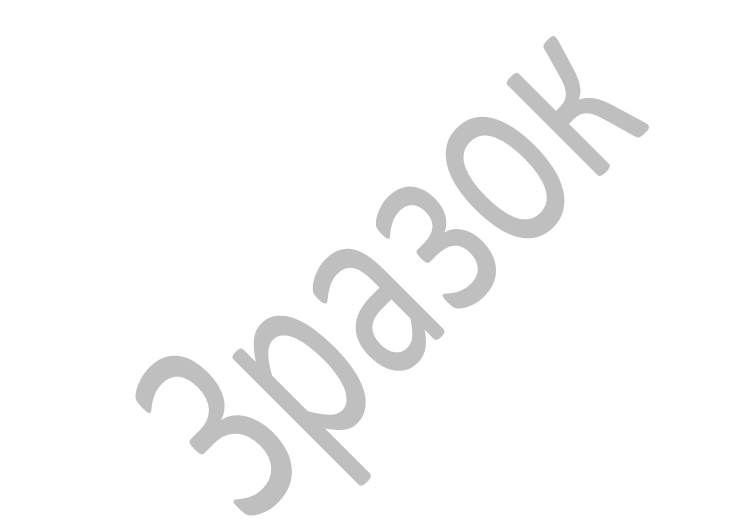 Продовження Додатку 3До Договору №______________________від  «____» __________ 20___ рокуЗразок примірника Реклами(зворотна сторона)Додаток 4До Договору №______________________від  «____» __________ 20___ рокуЗразок Акту наданих послуг з доставки рекламної та/або інформаційної продукції за безадресною системою доставкиДодаток 5До Договору №______________________від  «____» __________ 20___ рокуЗразок Акту приймання-передачі рекламної та/або інформаційної продукції, інформаційних матеріалівАкт приймання-передачі рекламної 
та/або інформаційної продукції, інформаційних матеріалівм._____________                                                                                                       ____________ р.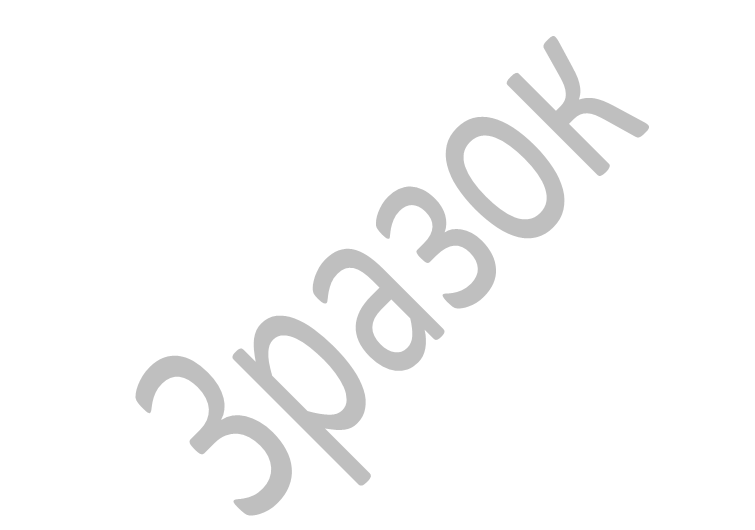 Для надання послуги безадресної доставки рекламної 
та/або інформаційної продукції, інформаційних матеріалів ___________________ (Замовник) передав, а АТ «Укрпошта» за договором № _____________ від ________ р. прийняло рекламну та/або інформаційну продукцію, інформаційні матеріали у кількості:Всього прийнято у кількості _______________________________одиниць.                                                                        (прописом)            ВИКОНАВЕЦЬЗАМОВНИКАкціонерне товариство   “Укрпошта”___________________________ _________________________________Місцезнаходження: _________________________________код ЄДРПОУ __________________п/р _______________________ в __________________________МФО ______________ІПН ____________________Тел/факс:  (____) ___________Офіційний сайт - http://ukrposhta.uaВід Виконавця:М.П. ___________________ ПІБМісцезнаходження:___________________Поштова адреса: _____________________п/р _________________________________Банк ________________________________Код Банку____________________________код ЄДРПОУ_________________________ІПН _________________________________Тел.: (________________)Ел. Адреса: __________________________Від Замовника:М.П. ______________________ ПІБ№ з/пНазва відокремленого структурного підрозділуАТ «УкрпоштаНайменування об’єкту поштового зв’язкуАдреса об’єкту поштового зв’язкуНазва адміністративно-територіальних одиниць, в межах яких здійснюється доставка Реклами123Від Виконавця:Від Замовника:___________________/___________________/(підпис)                                          (ПІБ)___________________/___________________/(підпис)                                          (ПІБ)№з/пВідокремлений структурний підрозділАТ «Укрпошта, що здійснює доставкуНазва адміністративно-територіальних одиниць, в межах яких здійснюється доставка РекламиКількість примірників Реклами, шт.Тариф за доставку 1 примірника Реклами (без ПДВ), грн.Вартість доставки (без ПДВ), грн.123Всього без ПДВВсього без ПДВВсього без ПДВВсього без ПДВВсього без ПДВПДВ, 20%ПДВ, 20%ПДВ, 20%ПДВ, 20%ПДВ, 20%Разом з ПДВРазом з ПДВРазом з ПДВРазом з ПДВРазом з ПДВВід Виконавця:Від Замовника:___________________/___________________/(підпис)                                          (ПІБ)___________________/___________________/(підпис)                                          (ПІБ)Від Виконавця:Від Замовника:___________________/___________________/(підпис)                                          (ПІБ)___________________/___________________/(підпис)                                          (ПІБ)Від Виконавця:Від Замовника:___________________/___________________/(підпис)                                          (ПІБ)___________________/___________________/(підпис)                                          (ПІБ)Акт наданих послуг з доставки рекламної та/або інформаційної продукції за безадресною системою доставки 
за період з _________________ по _____________ 20___ року.м._____________                                                                                                        ____________ р.Акціонерне товариство  «Укрпошта» (далі - Виконавець), в особі директора ____________________ дирекції ______________________________, який (яка) діє на підставі Положення про філію та довіреності від__________ №______, з однієї сторони, та ____________________________ (далі - Замовник), в особі__ __________, який (яка) діє на підставі _______________, з другої сторони, підписали цей АКТ про те, що згідно договору № _______ від ____________20__ р. Виконавцем протягом __________ 20__р. надано такі послуги:Загальна вартість послуг склала без ПДВ _________________________ гривень ____ копійок, ПДВ 20% _____________ гривень __ копійок, загальна вартість послуг із ПДВ ___________________ гривень ____ копійок.Сторони підтверджують, що послуги надані Виконавцем вчасно, якісно та в повному обсязі та прийняті Замовником без зауважень.Акт складено у двох примірниках, що мають однакову юридичну силу.Від Виконавця:Від Замовника:___________________/___________________/(підпис)                                          (ПІБ)___________________/___________________/(підпис)                                          (ПІБ)№ з/пНайменування продукції/матеріалівОдиниця виміруКількістьПримітка1.шт2.3.Всього Всього Від Виконавця:_______________посада, підпис та 
ПІБ уповноваженої особиВід Замовника:___________________посада, підпис та
 ПІБ уповноваженої особиВід Виконавця:Від Замовника:___________________/___________________/(підпис)                                          (ПІБ)___________________/___________________/(підпис)                                          (ПІБ)